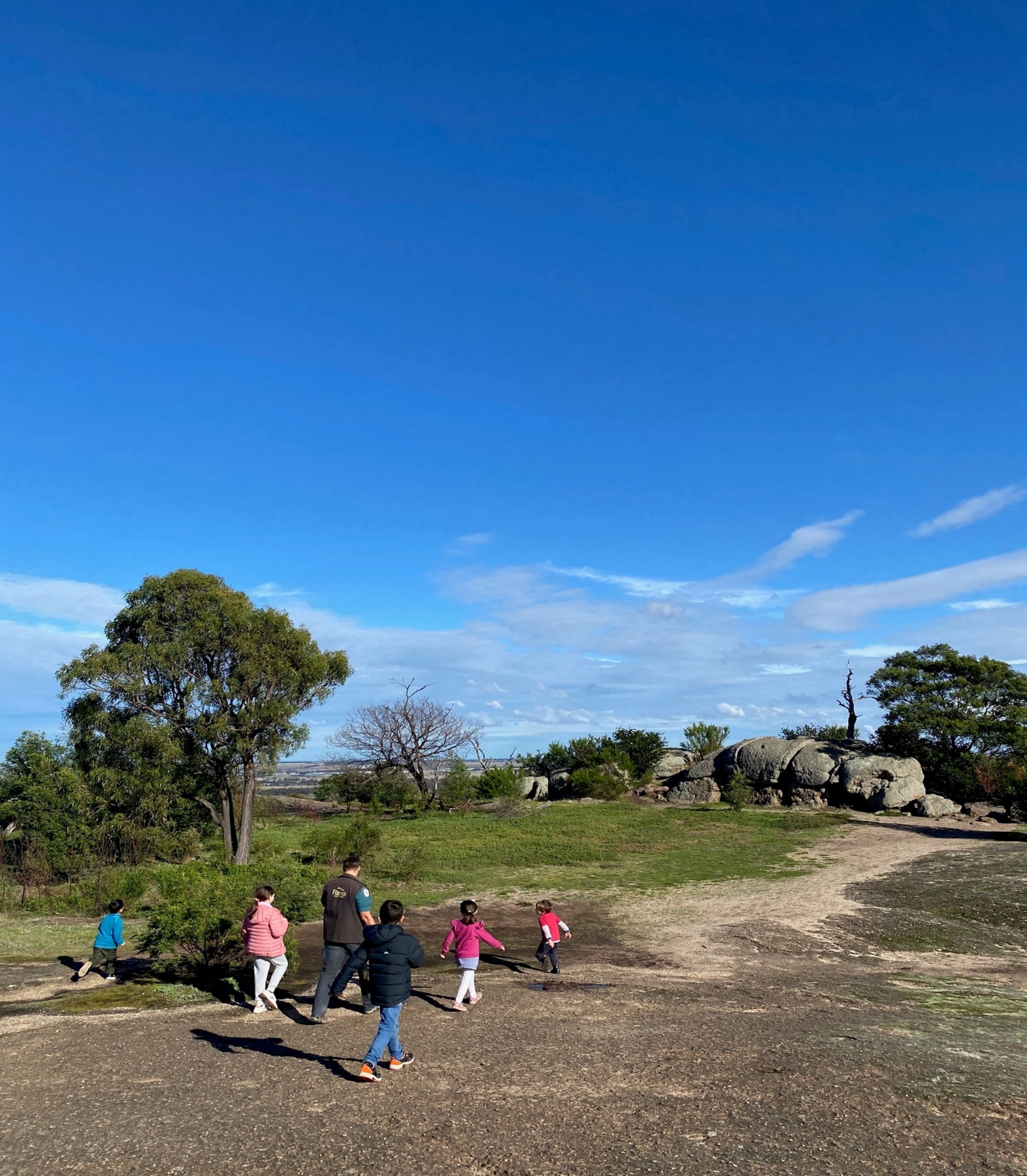 Program logisticsAdditional resources to support 
your learningVisit http://www.parks.vic.gov.au/get-into-nature/learning-in-nature/plan-your-learningOn the dayEnsure students bring sunscreen, a drink bottle and pens/clipboard. Students must wear suitable clothing and sturdy covered footwear (no thongs or crocs).Local weather may vary from regional forecasts. Check the local weather and dress accordingly.The healthiest food for wild animals occurs in nature – do not feed or encourage animals to take any human food. Leave as little trace of your visit as possible – take all rubbish out of the park and keep to existing tracks. Cultural sites and artefacts in the park are protected by law and must not be disturbed or removed.About the park
You Yangs Regional ParkMagnificent views, birdlife and a mecca for walkers, horse riders and mountain bikers - welcome to the You Yangs! The distinctive granite peaks of this park rise abruptly from the flat plains below. Flinders Peak and Big Rock have panoramic views out to Melbourne and Geelong.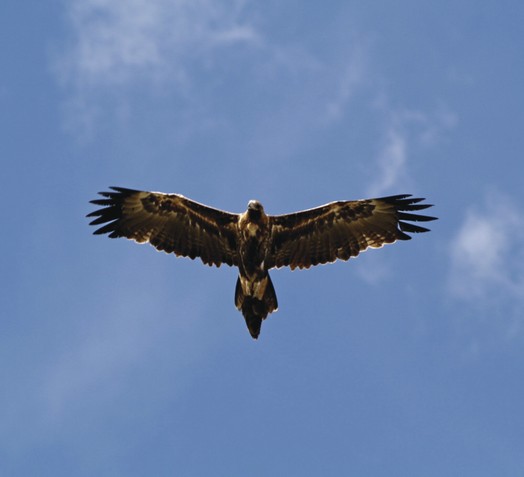 The You Yangs support a rich variety of plant species. Tall eucalypts such as manna gum, yellow gum and river red gum give way to sparse undergrowth of native shrubs and groundcovers. Patches of wattle and drooping she-oaks also occur. The endangered brittle greenhood orchid is one of 30 species of orchids found in the park. The park provides a range of habitats for wildlife. More than 200 species of birds have been recorded and koalas, kangaroos, wallabies, brush-tail possums, echidnas and lizards are commonly seen.Curriculum-aligned education sessions offer students an excellent opportunity to learn about the geological features and habitats of the You Yangs. Primary school programsExploring Big Rock Big Rock ConnectionsSecondary school programsThe Big Rock LandscapeConditions from East to WestPerceptions and Management at Big Rock Influences from East to WestBig Rock through Time 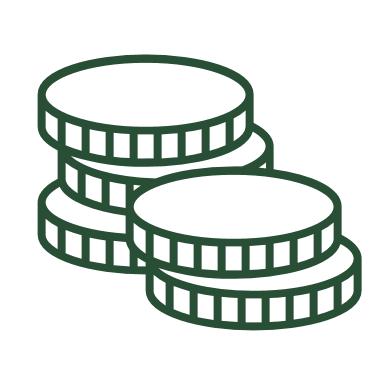 Cost$8.50 per student. Supervising teachers attend for free. An invoice will be sent via email after your visit to the park.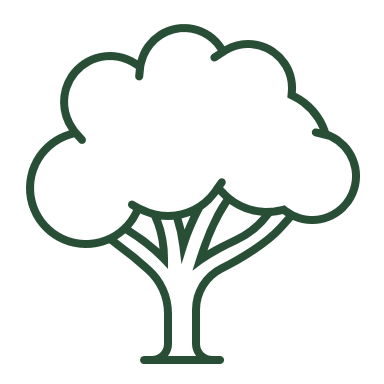 LocationYou Yangs Regional Park Turntable Dr, Little River VIC 3211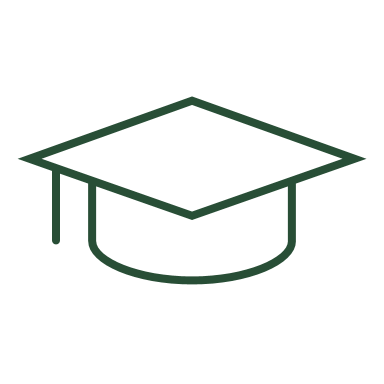 Year levelsYear 3 – Year 12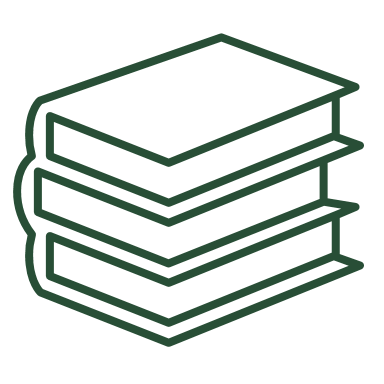 Learning areasGeography VCE Outdoor and Environmental Studies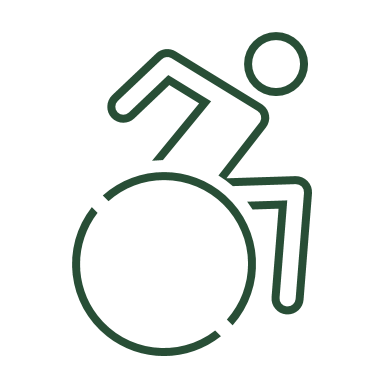 Accessibility Please inform education staff at the time of booking if students have specific access or other requirements. 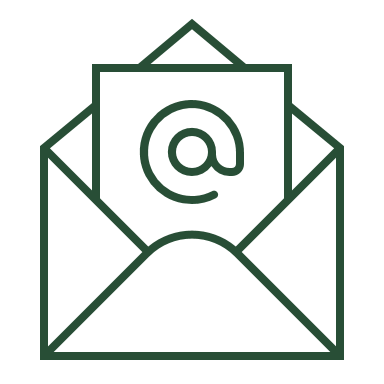 ContactTo book or discuss your school needs, please email: SerendipEducationCentre@parks.vic.gov.au or contact the Education Officer on 8427 3486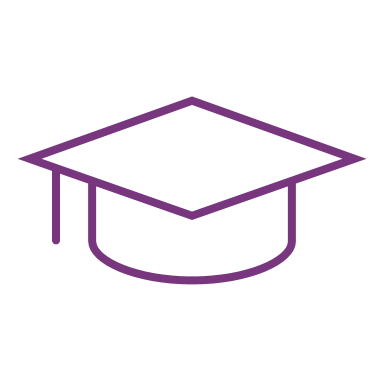 Levels3-4The Big Rock walk takes students around and to the top of Big Rock. The students learn about the characteristics of the environment, the interactions between native plants and animals there and how species are protected by park rangers. Students learn about the history of the park and how different groups have connected with and used the You Yangs over time.  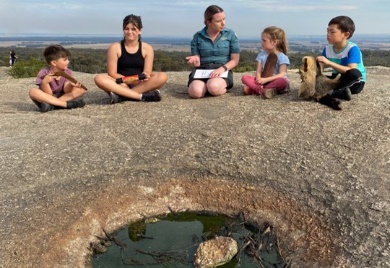 Learning outcomes:VCGGC071, VCGGC073, VCGGKO82, VCGGK083 Links to UN Sustainable Development Goals: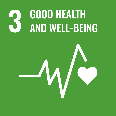 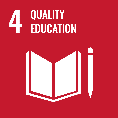 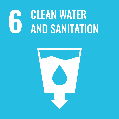 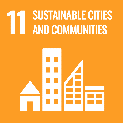 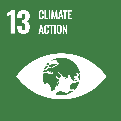 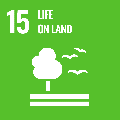 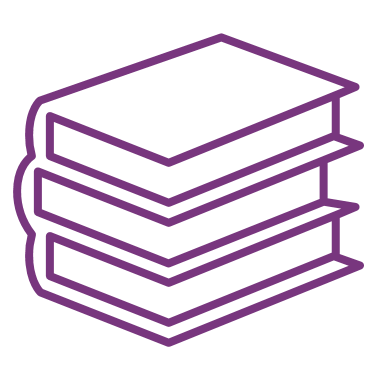 Learning areaGeographyThe Big Rock walk takes students around and to the top of Big Rock. The students learn about the characteristics of the environment, the interactions between native plants and animals there and how species are protected by park rangers. Students learn about the history of the park and how different groups have connected with and used the You Yangs over time.  Learning outcomes:VCGGC071, VCGGC073, VCGGKO82, VCGGK083 Links to UN Sustainable Development Goals: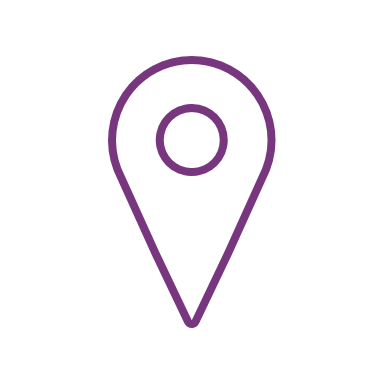 LocationBig Rock Carpark, You Yangs Regional ParkThe Big Rock walk takes students around and to the top of Big Rock. The students learn about the characteristics of the environment, the interactions between native plants and animals there and how species are protected by park rangers. Students learn about the history of the park and how different groups have connected with and used the You Yangs over time.  Learning outcomes:VCGGC071, VCGGC073, VCGGKO82, VCGGK083 Links to UN Sustainable Development Goals: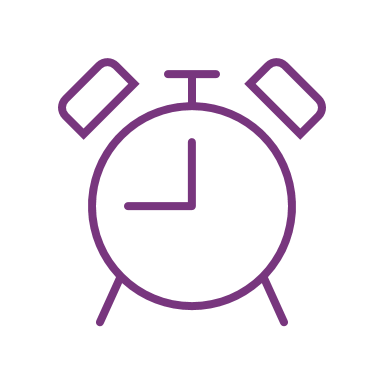 Time60 minutesThe Big Rock walk takes students around and to the top of Big Rock. The students learn about the characteristics of the environment, the interactions between native plants and animals there and how species are protected by park rangers. Students learn about the history of the park and how different groups have connected with and used the You Yangs over time.  Learning outcomes:VCGGC071, VCGGC073, VCGGKO82, VCGGK083 Links to UN Sustainable Development Goals:Levels5-6The Big Rock walk takes students around and to the top of Big Rock. The students learn about the characteristics of the park and the role of park rangers in protecting the environment. Students learn how different people’s connection to the You Yangs has affected their perceptions of the park, how the environmental conditions have influenced the ways that people have used the park through time, and how humans and environmental events have shaped characteristics of the park.  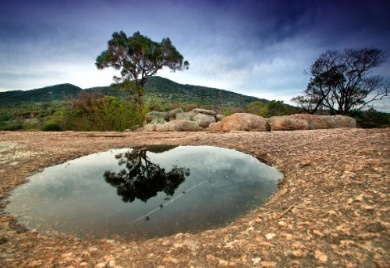 Learning outcomes:VCGGC085, VCGGC087, VCGGK094, VCGGK096Links to UN Sustainable Development Goals:Learning areaGeographyThe Big Rock walk takes students around and to the top of Big Rock. The students learn about the characteristics of the park and the role of park rangers in protecting the environment. Students learn how different people’s connection to the You Yangs has affected their perceptions of the park, how the environmental conditions have influenced the ways that people have used the park through time, and how humans and environmental events have shaped characteristics of the park.  Learning outcomes:VCGGC085, VCGGC087, VCGGK094, VCGGK096Links to UN Sustainable Development Goals:LocationBig Rock Carpark, You Yangs Regional ParkThe Big Rock walk takes students around and to the top of Big Rock. The students learn about the characteristics of the park and the role of park rangers in protecting the environment. Students learn how different people’s connection to the You Yangs has affected their perceptions of the park, how the environmental conditions have influenced the ways that people have used the park through time, and how humans and environmental events have shaped characteristics of the park.  Learning outcomes:VCGGC085, VCGGC087, VCGGK094, VCGGK096Links to UN Sustainable Development Goals:Time60 minutesThe Big Rock walk takes students around and to the top of Big Rock. The students learn about the characteristics of the park and the role of park rangers in protecting the environment. Students learn how different people’s connection to the You Yangs has affected their perceptions of the park, how the environmental conditions have influenced the ways that people have used the park through time, and how humans and environmental events have shaped characteristics of the park.  Learning outcomes:VCGGC085, VCGGC087, VCGGK094, VCGGK096Links to UN Sustainable Development Goals: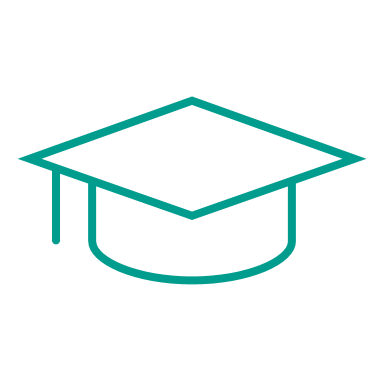 Levels7-8The Big Rock walk takes students around and to the top of Big Rock. The students consider what has influenced the characteristics of the park over time, and the importance of different landforms, landscapes and species at the You Yangs. Students learn about the history of the park, why the You Yangs has been a signficant landscape to different people through time, and how humans and environmental processes have shaped the park. 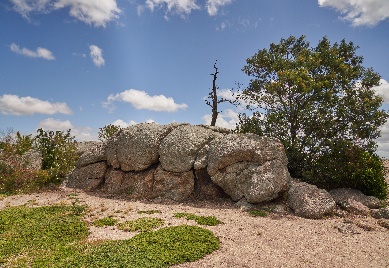 Learning outcomes:VCGGK116, VCGGK119, VCGGK120Links to UN Sustainable Development Goals: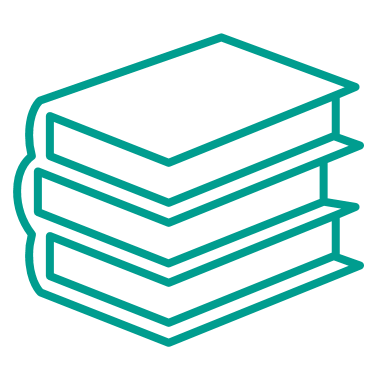 Learning areaGeographyThe Big Rock walk takes students around and to the top of Big Rock. The students consider what has influenced the characteristics of the park over time, and the importance of different landforms, landscapes and species at the You Yangs. Students learn about the history of the park, why the You Yangs has been a signficant landscape to different people through time, and how humans and environmental processes have shaped the park. Learning outcomes:VCGGK116, VCGGK119, VCGGK120Links to UN Sustainable Development Goals: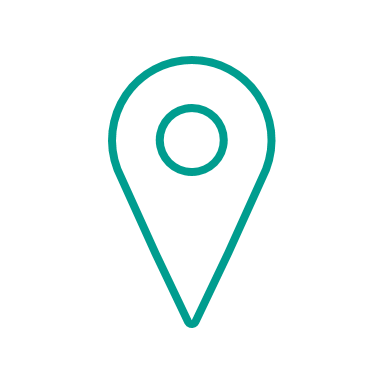 LocationBig Rock Carpark, You Yangs Regional ParkThe Big Rock walk takes students around and to the top of Big Rock. The students consider what has influenced the characteristics of the park over time, and the importance of different landforms, landscapes and species at the You Yangs. Students learn about the history of the park, why the You Yangs has been a signficant landscape to different people through time, and how humans and environmental processes have shaped the park. Learning outcomes:VCGGK116, VCGGK119, VCGGK120Links to UN Sustainable Development Goals: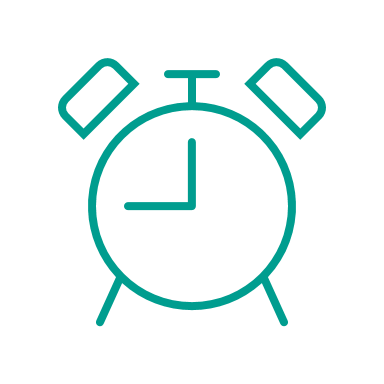 Time60 minutesThe Big Rock walk takes students around and to the top of Big Rock. The students consider what has influenced the characteristics of the park over time, and the importance of different landforms, landscapes and species at the You Yangs. Students learn about the history of the park, why the You Yangs has been a signficant landscape to different people through time, and how humans and environmental processes have shaped the park. Learning outcomes:VCGGK116, VCGGK119, VCGGK120Links to UN Sustainable Development Goals:Levels8-10The 4.5km East-West walk allows students to use their geographical skills to explore environmental differences throughout the You Yangs landscape. Students investigate how certain factors influence the growth of native plants and how the landscape around the walk has changed over time. They record geographical data along the walk to help them analyse the influence of these factors. While walking, students learn about the influence of human processes on the park, and suggest geographical management techniques that can be used to manage these impacts. 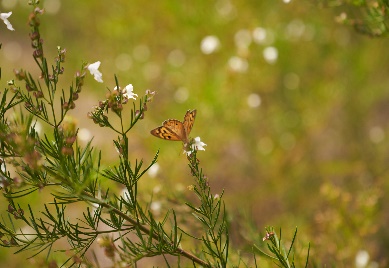 Learning outcomes:VCGGC102, VCGGK119, VCGGC130, VCGGK145, VCGGK146, VCGGK147Links to UN Sustainable Development Goals:Learning areaGeographyThe 4.5km East-West walk allows students to use their geographical skills to explore environmental differences throughout the You Yangs landscape. Students investigate how certain factors influence the growth of native plants and how the landscape around the walk has changed over time. They record geographical data along the walk to help them analyse the influence of these factors. While walking, students learn about the influence of human processes on the park, and suggest geographical management techniques that can be used to manage these impacts. Learning outcomes:VCGGC102, VCGGK119, VCGGC130, VCGGK145, VCGGK146, VCGGK147Links to UN Sustainable Development Goals:LocationTurntable Carpark, You Yangs Regional ParkThe 4.5km East-West walk allows students to use their geographical skills to explore environmental differences throughout the You Yangs landscape. Students investigate how certain factors influence the growth of native plants and how the landscape around the walk has changed over time. They record geographical data along the walk to help them analyse the influence of these factors. While walking, students learn about the influence of human processes on the park, and suggest geographical management techniques that can be used to manage these impacts. Learning outcomes:VCGGC102, VCGGK119, VCGGC130, VCGGK145, VCGGK146, VCGGK147Links to UN Sustainable Development Goals:Time120 minutesThe 4.5km East-West walk allows students to use their geographical skills to explore environmental differences throughout the You Yangs landscape. Students investigate how certain factors influence the growth of native plants and how the landscape around the walk has changed over time. They record geographical data along the walk to help them analyse the influence of these factors. While walking, students learn about the influence of human processes on the park, and suggest geographical management techniques that can be used to manage these impacts. Learning outcomes:VCGGC102, VCGGK119, VCGGC130, VCGGK145, VCGGK146, VCGGK147Links to UN Sustainable Development Goals:Levels9-10The Big Rock walk takes students around and to the top of Big Rock. During the walk, students learn about the current You Yangs landscape, and the causes and consequences of environmental change through time. They learn about the management of the park, and how park rangers use different strategies to protect the You Yangs. Students also learn about different people’s perception of the park, and how these perceptions influence their connections to place. 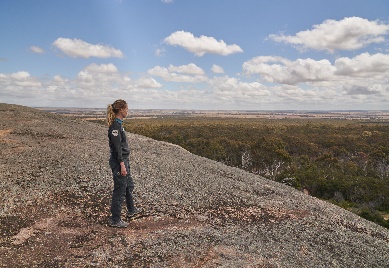 Learning outcomes:VCGGK139, VCGGK144, VCGGK145, VCGGK146, VCGGK147, VCGGK148, Links to UN Sustainable Development Goals:Learning areaGeographyThe Big Rock walk takes students around and to the top of Big Rock. During the walk, students learn about the current You Yangs landscape, and the causes and consequences of environmental change through time. They learn about the management of the park, and how park rangers use different strategies to protect the You Yangs. Students also learn about different people’s perception of the park, and how these perceptions influence their connections to place. Learning outcomes:VCGGK139, VCGGK144, VCGGK145, VCGGK146, VCGGK147, VCGGK148, Links to UN Sustainable Development Goals:LocationBig Rock Carpark, You Yangs Regional ParkThe Big Rock walk takes students around and to the top of Big Rock. During the walk, students learn about the current You Yangs landscape, and the causes and consequences of environmental change through time. They learn about the management of the park, and how park rangers use different strategies to protect the You Yangs. Students also learn about different people’s perception of the park, and how these perceptions influence their connections to place. Learning outcomes:VCGGK139, VCGGK144, VCGGK145, VCGGK146, VCGGK147, VCGGK148, Links to UN Sustainable Development Goals:Time60 minutesThe Big Rock walk takes students around and to the top of Big Rock. During the walk, students learn about the current You Yangs landscape, and the causes and consequences of environmental change through time. They learn about the management of the park, and how park rangers use different strategies to protect the You Yangs. Students also learn about different people’s perception of the park, and how these perceptions influence their connections to place. Learning outcomes:VCGGK139, VCGGK144, VCGGK145, VCGGK146, VCGGK147, VCGGK148, Links to UN Sustainable Development Goals:LevelsVCE GeographyVCE Outdoor and Environmental StudiesThe 4.5km East-West walk allows students to use their geographical and environmental skills to explore the You Yangs landscape. Students investigate how environmental and social factors influence the growth of native plants and have shaped the You Yangs landscape over time. They record data along the walk to help them analyse the influence of these factors. While walking, students learn about conservation and land management strategies that can be used to manage these impacts.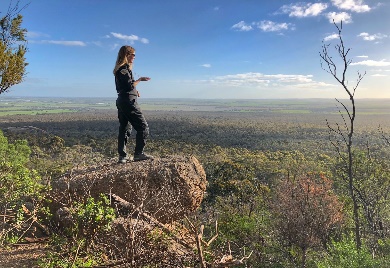 Links to UN Sustainable Development Goals:Learning areaGeo: Unit 2 (AOS2), Unit 3 (AOS2)OES: Unit 2 (AOS2), Unit 3 (AOS1), Unit 4 (AOS1)The 4.5km East-West walk allows students to use their geographical and environmental skills to explore the You Yangs landscape. Students investigate how environmental and social factors influence the growth of native plants and have shaped the You Yangs landscape over time. They record data along the walk to help them analyse the influence of these factors. While walking, students learn about conservation and land management strategies that can be used to manage these impacts.Links to UN Sustainable Development Goals:LocationTurntable Carpark, You Yangs Regional ParkThe 4.5km East-West walk allows students to use their geographical and environmental skills to explore the You Yangs landscape. Students investigate how environmental and social factors influence the growth of native plants and have shaped the You Yangs landscape over time. They record data along the walk to help them analyse the influence of these factors. While walking, students learn about conservation and land management strategies that can be used to manage these impacts.Links to UN Sustainable Development Goals:Time120 minutesThe 4.5km East-West walk allows students to use their geographical and environmental skills to explore the You Yangs landscape. Students investigate how environmental and social factors influence the growth of native plants and have shaped the You Yangs landscape over time. They record data along the walk to help them analyse the influence of these factors. While walking, students learn about conservation and land management strategies that can be used to manage these impacts.Links to UN Sustainable Development Goals:LevelsVCE Outdoor and Environmental StudiesVCE GeographyThe Big Rock walk takes students around and to the top of Big Rock. The students learn about connections that different people have had with Big Rock through time, including how natural resource access has influenced the uses of this landscape. Students also learn about the importance of land management, and how different techniques have been used through time to care for the You Yangs. 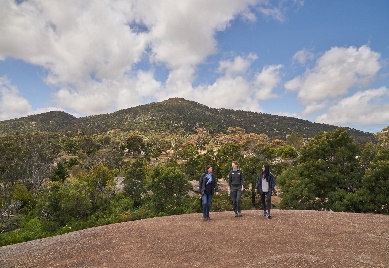 Links to UN Sustainable Development Goals:Learning areaGeo: Unit 3 (AOS2)OES: Unit 2 (AOS2)The Big Rock walk takes students around and to the top of Big Rock. The students learn about connections that different people have had with Big Rock through time, including how natural resource access has influenced the uses of this landscape. Students also learn about the importance of land management, and how different techniques have been used through time to care for the You Yangs. Links to UN Sustainable Development Goals:LocationBig Rock Carpark, You Yangs Regional ParkThe Big Rock walk takes students around and to the top of Big Rock. The students learn about connections that different people have had with Big Rock through time, including how natural resource access has influenced the uses of this landscape. Students also learn about the importance of land management, and how different techniques have been used through time to care for the You Yangs. Links to UN Sustainable Development Goals:Time60 minutesThe Big Rock walk takes students around and to the top of Big Rock. The students learn about connections that different people have had with Big Rock through time, including how natural resource access has influenced the uses of this landscape. Students also learn about the importance of land management, and how different techniques have been used through time to care for the You Yangs. Links to UN Sustainable Development Goals: